Publicado en Madrid y Sant Cugat del Vallés el 21/06/2018 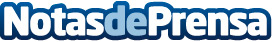 Inteligencia Artificial para combatir las fake newsEl laboratorio de I+D de Expert System participa en el proyecto Co-Inform promovido por la Comisión EuropeaDatos de contacto:Xavier Casado93 240 44 20 / 67916Nota de prensa publicada en: https://www.notasdeprensa.es/inteligencia-artificial-para-combatir-las-fake Categorias: Internacional Nacional Inteligencia Artificial y Robótica Comunicación E-Commerce http://www.notasdeprensa.es